Persoonlijke gegevensNaam: .............................................................................................................................
Straatnaam: ...................................................................................... Huisnummer: ........... Toevoeging: ......... 
Postcode: .......................................................................
Woonplaats: ...................................................................
Telefoonnummer: ..........................................................
E-mailadres: ...................................................................
Klacht ingediend bij directie op: .....................................
(kopie reactie directie bijvoegen)Omschrijving van de klacht:

........................................................................................................................................................................................................................................................................................................................................................................
....................................................................................................................................................................................................................................................................................................................................................................................................................................................................................................................................................................................................................................................................................................................................................................................................................................................................................................................................
........................................................................................................................................................................................................................................................................................................................................................................
....................................................................................................................................................................................................................................................................................................................................................................................................................................................................................................................................................................................................................................................................................................................................................................................................................................................................................................................................
........................................................................................................................................................................................................................................................................................................................................................................Heeft u de verhuurder voldoende mogelijkheid gegeven om uw klacht op te lossen?
Ja/ nee

Heeft de verhuurder voldoende aandacht aan uw klacht besteed?
Ja/ neeDatum: .................................................


Handtekening: .......................................In te vullen door de klachtencommissie:Binnenkomst brief: ............................................
Klacht terecht voor commissie: Ja/ nee
Behandeld op: ...................................................U kunt dit formulieren per post versturen naar: Klachtencommissie
Postbus 154
7940 AD 
Meppel
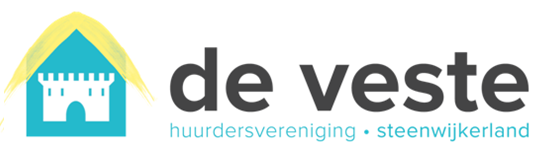 